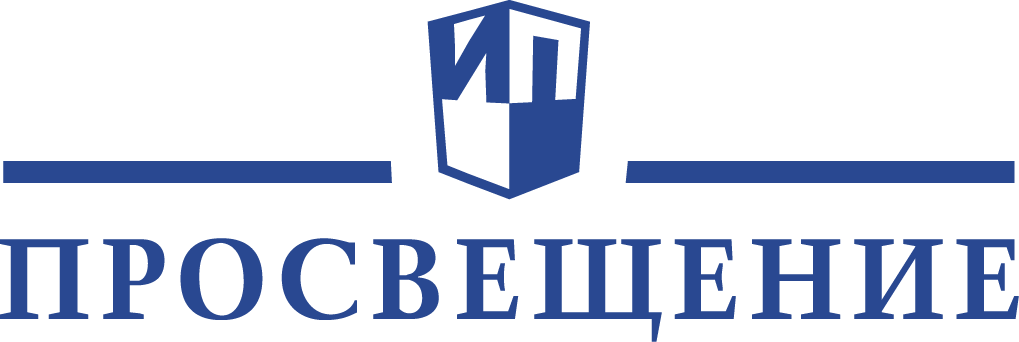 Добрый день, уважаемые родители и учащиеся!Команда издательства «Просвещение» подготовила для школьников и учителей интересные беседы, мастер-классы, лаборатории в режиме онлайн. Пришло время опробовать достижения цифрового века и переоценить возможности живого общения. Предлагаем вашим ученикам специально для них придуманные и организованные занятия для обучения, развития, просвещения с удовольствием. В онлайн-режиме мы готовы отвечать на вопросы участников, принимать их варианты решения творческих задач и вместе обсуждать интересные гипотезы.Расписание на 1–5 июня 2020 г.Онлайн-уроки, 10-11 классы01.06.2020 10:30 - 11:30 Физика Решаем ЕГЭ вместе! Задания по электродинамике (часть 1) Литвинов Олег Андреевич, ведущий методист АО «Издательство «Просвещение» https://events.webinar.ru/12290983/498744802.06.2020 11:30 - 12:30 Обществознание Изменения в экзаменационной модели ГИА.  Акимова Елена Юрьевна, Ведущий методист редакции истории, обществознания и права https://events.webinar.ru/12290983/498748602.06.2020 15:30 - 16:30 Математика Решаем уравнения. Разбор задания 13 профильного ЕГЭ по математике Зубкова Екатерина Дмитриевна, ведущий методист АО «Издательство «Просвещение» https://events.webinar.ru/12290983/4987866 Всем участникам вебинаров дарим скидку 10% на весь ассортимент в интернет-магазине https://shop.prosv.ru по промокоду WEBPROSV